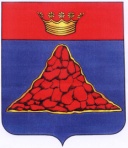 АДМИНИСТРАЦИЯ КРАСНОХОЛМСКОГО МУНИЦИПАЛЬНОГО ОКРУГА ТВЕРСКОЙ ОБЛАСТИПОСТАНОВЛЕНИЕ        28 декабря 2020                    Красный Холм                            № 263Об утверждении Порядка предоставлениябесплатного двухразового питаниядетей с ограниченными возможностямиздоровья, детей – инвалидов, инвалидов, обучающихся в муниципальных общеобразовательных учрежденияхКраснохолмского муниципального округа    В соответствии Федеральными  законами  от 29 декабря 2012 года № 273-ФЗ «Об образовании в Российской Федерации», от 24.07.1998 №124- ФЗ «Об основных гарантиях прав ребенка в Российской Федерации», от 02.01.2000 №29-ФЗ «О качестве и безопасности пищевых продуктов», постановлением Правительства Тверской области от 13 ноября  2020 г. № 508-пп «О Порядке обеспечения бесплатным питанием за счет средств областного бюджета Тверской области детей, находящихся в организациях для детей – сирот  и детей, оставшихся без попечения родителей,  а также детей – сирот и детей, оставшихся без попечения родителей, лиц из числа детей-сирот и детей, оставшихся без попечения родителей, лиц, потерявших в период обучения обоих родителей или единственного родителя, обучающихся с ограниченными возможностями здоровья, обучающихся, нуждающихся в длительном лечении, в государственных организациях Тверской области»,  Администрация Краснохолмского муниципального округа постановляет:Утвердить Порядок предоставления бесплатного питания детей с ограниченными возможностями здоровья, детей - инвалидов, инвалидов, обучающихся в муниципальных общеобразовательных учреждениях Краснохолмского муниципального округа.Настоящее Постановление вступает в силу с 1 января 2021 года. Контроль за исполнением настоящего Постановления возложить на заместителя Главы администрации по социальным вопросам С.Н. Валинкину. Глава Краснохолмского муниципального округа                                                           В.Ю. ЖуравлевПриложениек постановлению Администрации Краснохолмскогомуниципального округа                               от 28 декабря № 263Порядокобеспечения бесплатным питанием детей с ограниченными возможностями здоровья, детей – инвалидов, инвалидов, обучающихся общеобразовательных учреждений Краснохолмского муниципального округаРаздел IОбщие положения1.1 Настоящий порядок регламентирует обеспечение ежедневным бесплатным двухразовым питанием детей  с ограниченными возможностями здоровья, детей-инвалидов, инвалидов обучающихся в муниципальных  образовательных учреждениях  Краснохолмского муниципального округа, реализующих образовательные программы начального общего, основного общего, среднего общего образования (далее - Порядок) разработан в соответствии с федеральными и региональными правовыми актами, регулирующими вопросы организации питания школьников.1.2. Порядок разработан в целях планомерной организации предоставления бесплатного двухразового питания детей с ограниченными возможностями здоровья (далее - ОВЗ), детей-инвалидов, инвалидов,  обучающихся в муниципальных образовательных учреждениях  Краснохолмского  муниципального округа, реализующих образовательные программы начального общего, основного общего, среднего общего образования, в течение учебного года.2. Основные понятия, используемые в данном ПорядкеРебенок с ОВЗ - физическое лицо, имеющее недостатки в физическом и (или) психологическом развитии, подтверждённые психолого-медико-педагогической комиссией и препятствующие получению образования без создания специальных условий и определяются адаптированной образовательной программой.Инвалид - лицо, которое имеет нарушение здоровья со стойким расстройством функций организма, подтверждённое справкой МСЭ (медико-социальной экспертизы). В зависимости от степени расстройства функций организма лицам, признанным инвалидами, устанавливается группа инвалидности, а лицам в возрасте до 18 лет устанавливается категория «ребенок-инвалид».2.3. Бесплатное двухразовое питание (завтрак и обед) - предоставление детям с ОВЗ, детям-инвалидам, инвалидам, обучающимся в общеобразовательных учреждениях в дни учебных занятий.3. Полномочия в организации бесплатного двухразового питания детей с ОВЗ, детей-инвалидов, инвалидов, обучающихся в общеобразовательных учреждениях3.1.	Предоставление бесплатного питания детям с ОВЗ, детям-инвалидам, инвалидам, обучающимся в общеобразовательных учреждениях, осуществляется следующим образом:3.1.1. Отдел образования Администрации Краснохолмского муниципального округа: - осуществляет расчет денежных средств на организацию питания детей с ОЗВ, детей – инвалидов, инвалидов, обучающихся в общеобразовательных учреждениях;- вносит изменения в муниципальные задания общеобразовательных учреждений в соответствии с действующим законодательством.3.1.2. Общеобразовательное учреждение:      -  обеспечивает информирование родителей (законных представителей) о порядке и условиях предоставления бесплатного двухразового питания детям с ОВЗ, детям-инвалидам, инвалидам, обучающимся в общеобразовательных учреждениях;      - принимает документы, указанные в пункте 4.2 настоящего Порядка, формирует личное дело каждого обучающегося, обеспечиваемого бесплатным двухразовым питанием, которое содержит документы, указанные в пункте 4 настоящего Порядка, обеспечивает хранение личного дела в течение пяти лет;       - принимает решение о предоставлении (об отказе в предоставлении) бесплатного питания;       - издаёт приказ о предоставлении бесплатного питания со дня приёма полного пакета документов от родителей (законных представителей) или выдаёт аргументированный отказ по основаниям, предусмотренным пунктом 4.7 настоящего Порядка;         - обеспечивает ребенка с ОВЗ, ребенка-инвалида бесплатным питанием с учебного дня, указанного в приказе директора общеобразовательного учреждения;        -  обеспечивает подготовку списков детей с ОВЗ, детей-инвалидов, инвалидов, обучающихся в общеобразовательных учреждениях (приложение 3), ведение табеля получения обучающимися данных категорий бесплатного двухразового питания;          - координирует деятельность по обеспечению бесплатного двухразового питания детей с ОВЗ, детей-инвалидов, инвалидов, обучающихся в общеобразовательных учреждениях;        - обеспечивает целевое расходование средств, предоставленных на организацию бесплатного двухразового питания детей с ОВЗ, детей –инвалидов, инвалидов, обучающихся в общеобразовательных учреждениях;        - обеспечивает и контролирует организацию бесплатного двухразового питания детей с ОВЗ, детей-инвалидов, инвалидов, обучающихся в общеобразовательных учреждениях в соответствии с действующим законодательством.4. Порядок организации бесплатного двухразового питанияПраво на получение бесплатного двухразового питания имеют все дети с ОВЗ, дети-инвалиды, инвалиды, обучающиеся в   общеобразовательном учреждении.Бесплатное двухразовое питание детям с ОВЗ, детям-инвалидам, инвалидам, обучающимся в общеобразовательных учреждениях, предоставляется в заявительном порядке, на основании представляемых в общеобразовательное       учреждение    документов, а   именно:    - заявления родителей (законных представителей) об обеспечении бесплатным двухразовым питанием детей с ОВЗ, детей-инвалидов, инвалидов, обучающихся в общеобразовательных учреждениях (далее - заявление) (приложение 1);- документ, удостоверяющий личность родителя (законного представителя);         - справки, подтверждающей факт установления инвалидности, выданной учреждением медико-социальной экспертизы (далее - МСЭ), для обучающегося с инвалидностью.- копии заключения психолого-медико педагогической комиссии, подтверждающей наличие у обучающего недостатков в физическом и (или) психическом развитии, препятствующих получению образования без создания специальных условий в соответствии со статьей 42 Федерального закона от 29 декабря 2012 года № 273-ФЗ «Об образовании в Российской Федерации», подтверждающего статус ребенка с ОВЗ;-  копии заключения ВК государственной медицинской организации о необходимости обучения на дому - для детей с ОВЗ, детей-инвалидов, инвалидов, обучающихся в общеобразовательных учреждениях (при наличии).4.3. Период предоставления бесплатного питания детям с ОВЗ, детям-инвалидам, инвалидам начинается с учебного дня, установленного приказом директора образовательной организации при очной форме обучения в дни фактического посещения ими общеобразовательной организации, но не более чем на срок действия заключения психолого-медико-педагогической комиссии, справки, подтверждающей факт установления инвалидности.4.4. В случае временного приостановления посещения обучающимися общеобразовательных учреждений и организации дистанционного обучения в условиях профилактики и предотвращения распространения заболеваний гриппом и острыми респираторными вирусными инфекциями, в том числе  новой коронавирусной инфекцией (COVID-19) данная мера социальной поддержки оказывается путем предоставления одному из родителей (законных представителей) продуктового набора.Бесплатное питание организуется в течение 5 дней в неделю в виде:- обеда - обучающимся по программам начального общего образования из расчета 70,0 руб. в день на ребенка.  Завтрака и обеда - обучающимся по программам основного общего, среднего общего образования из расчета:  - завтрак - 30,0 руб. в день на ребенка;-  обед – 70,0 руб. в день на ребенка. 4.6.  В случае, если  обучающийся с ОВЗ, ребенок – инвалид, инвалид, обучающийся в общеобразовательном учреждении имеет право на получение  иных льгот социальной поддержки в части предоставления бесплатного питания,  то за родителями (законными представителями)  остается право выбора   одной из предоставляемых  льгот социальной поддержки. 4.7. 	Основаниями для отказа в предоставлении обучающимся
бесплатного питания являются:- предоставление родителями (законными представителями) неполного пакета документов;-  предоставление неправильно оформленных или утративших силу документов.4.8.	Родители (законные представители) детей с ОВЗ, детей-
инвалидов, инвалидов обязаны незамедлительно с момента наступления
обстоятельств, влекущих изменение или прекращение прав обучающегося на
обеспечение бесплатным питанием, в письменной форме извещать директора общеобразовательного учреждения о наступлении таких обстоятельств.4.9.	При выявлении обстоятельств, влекущих прекращение права на
обеспечение бесплатным питанием, питание прекращается с момента наступления таких обстоятельств, о чем издается приказ директора общеобразовательного учреждения.Детям  с ОВЗ, детям-инвалидам, инвалидам, обучающимся в общеобразовательных учреждениях индивидуальное обучение, которым общеобразовательные учреждения  осуществляют на дому, предоставление бесплатного двухразового питания по письменному заявлению родителей (законных представителей) (приложение 2) заменяется выдачей продуктового набора за исключением случаев нахождения обучающихся данных категорий  на стационарном (амбулаторном) лечении, при строгом соблюдении требований СанПиН 2.4.5.2409-08.ПРИЛОЖЕНИЕ № 1 к Порядку организации бесплатного двухразового питания детей с ограниченными возможностями здоровья, детей – инвалидов, инвалидов обучающихся в муниципальных общеобразовательных учреждениях  Краснохолмского муниципального округа, реализующих образовательные программы начального общего, основного общего, среднего общего образованияДиректору______________________от родителя (законного представителя)__________________________________,проживающего по адресу: ___________________________________ЗАЯВЛЕНИЕо предоставлении бесплатного двухразового питанияребенку с ОВЗ/ребенку-инвалиду/инвалидуПрошу предоставить бесплатное двухразовое питание моему ребенку______________________________________________________________________________________                  (Ф.И.О., дата рождения)Обучающемуся (йся) «	» класса.Копии    документов, подтверждающие     основание     предоставления бесплатного питания (прилагаются):1.2.3….В случае изменения оснований для получения питания на бесплатной основе обязуюсь своевременно письменно информировать администрацию общеобразовательного учреждения.Дата «	»	20	года      _	      (		)подпись	расшифровкаПРИЛОЖЕНИЕ № 2 к Порядку организации бесплатного двухразового питания детей с ограниченными возможностями здоровья, детей-инвалидов, инвалидов обучающихся в муниципальных общеобразовательных учреждениях Краснохолмского муниципального округа, реализующих образовательные программы начального общего, основного общего, среднего общего образованияДиректору________________________от родителя (законного представителя)__________________________________,проживающего по адресу:_________________________________ЗАЯВЛЕНИЕ о предоставлении бесплатного двухразового питания ребенку с ОВЗ/ребенку-инвалиду/инвалиду, получающему образование на домуПрошу предоставить бесплатное двухразовое питание моему ребенку________________________________________________________________________________________(Ф.И.О., дата рождения)обучающемуся(йся) «	» класса, получающему(й) образование на дому в виде предоставления продуктового набора.Копии документов, подтверждающие основание предоставления бесплатного питания (прилагаются):1.2.3…В случае изменения оснований для получения питания на бесплатной
основе своевременно обязуюсь письменно	информировать        администрацию общеобразовательного учреждения.Дата «	»	20	года      	      (__	)подпись	расшифровкаПРИЛОЖЕНИЕ № 3 к Порядку организации бесплатного двухразового питания детей с ограниченными возможностями здоровья, детей - инвалидов, инвалидов обучающихся в муниципальных общеобразовательных учреждениях Краснохолмского  муниципального округа, реализующих образовательные программы начального общего, основного общего, среднего общего образованияСписок обучающихся с ограниченными возможностями здоровья, детей-инвалидов/инвалидов, которым предоставлено бесплатное двухразовое питаниеМБОУ «Краснохолмская сош № 2 им. С.Забавина»(Наименование образовательной организации)Руководитель образовательной организации м.п.подписьрасшифровкаПРИЛОЖЕНИЕ № 4 к Порядку организации бесплатного двухразового питания детей с ограниченными возможностями здоровья, детей -инвалидов, инвалидов, обучающихся в муниципальных общеобразовательных учреждениях Краснохолмского района район, реализующих образовательные программы начального общего, основного общего, среднего общего образованияОтчетоб использовании денежных средств по организации бесплатного питания детей с ОВЗ/детей-инвалидов/инвалидовза	20       г. (полное наименование образовательной организации)Руководитель образовательной организацииФ.И.О. исполнителя, номер контактного телефонаЗ А В И З И Р О В А Л И:Постановление направить:№п/'пФ.И.О. обучающегосяФ.И.О. обучающегосяДата принятия заявленияДата начала предоставления бесплатного питанияДата рождения обучающегосяклассРеквизиты (дата, номер) ЗаключенияПМПК.Справки МСЭ.Срок окончания действия заключения ПМПК Справки МСЭНаименованиепрограммыобучения1Василенко  Андрей  ИгоревичИгоАндрейВасиленко  Андрей  ИгоревичИгоАндрей1а2Кашинцев Артемий АндреевичКашинцев Артемий Андреевич1б3Северьянов Анатолий ИвановичСеверьянов Анатолий Иванович2а4Беляков СергейБеляков Сергей5б5Янченко КаринаЯнченко Карина5а6Логинов РоманЛогинов Роман6а7Ёжин МатвейЁжин Матвей6а8Беляков АлександрБеляков Александр6а9Алексеев АлексейАлексеев Алексей6б10Захаренков Артём Захаренков Артём 7б11Костикова Анна СергеевнаКостикова Анна Сергеевна7б12Кильки Дмитрий СергеевичКильки Дмитрий Сергеевич9а1314151617№ п/пНаименование статейСумма за месяц1.Сальдо на начало месяца, руб.2.Количество питающихся, чел.3,Количество дето-дней4.Получено за отчетный месяц5.Израсходовано за отчетный месяц6.Сальдо на конец месяца, руб.ПостановлениеОб утверждении Порядка предоставлениябесплатного двухразового питаниядетей с ограниченными возможностямиздоровья, детей - инвалидов, инвалидов, обучающихсяв муниципальных общеобразовательных учреждениях Краснохолмского муниципального округаЗаведующий юридическим отделомАдминистрации Краснохолмского муниципального округа            С.Л. БеляковЗаведующий юридическим отделомАдминистрации Краснохолмского муниципального округа            С.Л. БеляковЗаведующая районным финансовым отделом, заместитель Главы Администрации Краснохолмского муниципального округа по финансам и экономике                                                                  С.С. Куликова   Заместитель Главы Администрации Краснохолмского муниципального округапо социальным вопросам                                                                    С.Н. ВалинкинаЗаведующая районным финансовым отделом, заместитель Главы Администрации Краснохолмского муниципального округа по финансам и экономике                                                                  С.С. Куликова   Заместитель Главы Администрации Краснохолмского муниципального округапо социальным вопросам                                                                    С.Н. ВалинкинаЗаведующая Отделом образования Администрации Краснохолмского муниципального округа Н.В. ШадерковаУправляющий делами, руководитель  аппарата Администрации Краснохолмского муниципального округа                             В.А. Иванов(48237) 22-7-30С.Е. Куликова